Zajęcia Rozwijające Kreatywność – MuzyczneKlasa IB
27.28.05.2020r. 2h. lekcyjneTemat: Opracowanie wokalne piosenek na Dzień Mamy- rozwijanie umiejętności wokalnych;
- rozwijanie percepcji słuchowej;Dzień dobry 
Kochane DzieciZ okazji święta Waszych Mam, nauczymy się śpiewać dla nich piosenkiZapraszam https://www.youtube.com/watch?v=TrgNO45oMME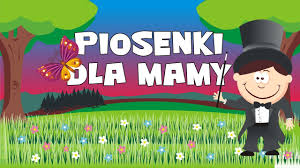 Zaśpiewaliśmy piosenki, to teraz czas na życzenia Posłuchajcie 
https://www.youtube.com/watch?v=t7koX6Y_e3A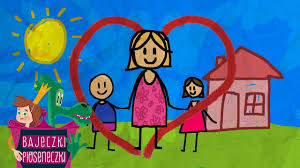 Moi Drodzy, zaśpiewaliśmy piosenki, złożyliśmy życzenia to teraz czas na podziękowania dla rodziców zapraszam wszystkie dzieci do wspólnego śpiewuDziękuję Mamo! Dziękuję Tatohttps://www.youtube.com/watch?v=j09kDRPi3tE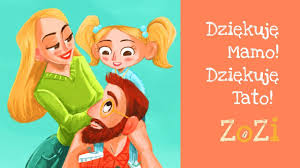 Ja również ze swej strony, składam Najserdeczniejsze życzenia dla Wszystkich Mam Pozdrawiam Anna Goleń